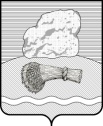 РОССИЙСКАЯ ФЕДЕРАЦИЯКалужская областьДуминичский районАдминистрация сельского поселения«ДЕРЕВНЯ  ДУБРОВКА» ПОСТАНОВЛЕНИЕ        «15» декабря 2023 года                                                                                            №  50 Об утверждении муниципальной программы«Обеспечение первичных мер пожарной безопасности в границах населенных пунктов сельского поселения «Деревня Дубровка»На основании статьи 179 Бюджетного кодекса Российской Федерации, в соответствии с Федеральным Законом от  06.10.2003г №131-ФЗ «Об общих принципах организации местного самоуправления в Российской Федерации», руководствуясь Постановлением администрации сельского поселения «Деревня Дубровка» от 16.10.2013 г № 16  «Об утверждении Порядка принятия решений о разработке муниципальных программ сельского поселения «Деревня  Дубровка», их формирования и реализации и Порядка проведения оценки эффективности реализации муниципальных программ сельского поселения «Деревня  Дубровка», в соответствии с Уставом сельского поселения «Деревня Дубровка», администрация сельского поселения «Деревня  Дубровка»  ПОСТАНОВЛЯЕТ:        1. Утвердить муниципальную программу «Обеспечение первичных мер пожарной безопасности в границах населенных пунктов сельского поселения «Деревня Дубровка» (далее – Программа), согласно приложению.        2. Постановление администрации сельского поселения «Деревня  Дубровка» от 15.11.2016 г № 44 «Об утверждении муниципальной программы «Обеспечение первичных мер пожарной безопасности на территории сельского поселения «Деревня Дубровка» (в редакции от 01.02.2017г №5, от 15.11.2017г №54,  от 21.12.2018 №56; от 29.12.2018г. № 58; от 28.01.2019г. №10; от 28.11.2019г. №46; от 03.02.2020г. №7; от 10.12.2020г. №50; № 52 от 10.12.2021г.; №7 от 22.02.2022г: №25 от 25.04.2022г., №61 от 15.12.2022г. ), признать утратившим силу с 01 января 2024 года.       3. Финансирование мероприятий данной муниципальной Программы осуществляется и уточняется сельской Думой сельского поселения «Деревня Дубровка» за счет средств местного бюджета сельского поселения «Деревня Дубровка» на очередной финансовый год.       4. В ходе реализации муниципальной Программы мероприятия и объемы их финансирования подлежат  ежегодной корректировке с учетом возможностей средств местного бюджета сельского поселения "Деревня  Дубровка".       5. Настоящее постановление вступает в силу с 01 января 2024 года, подлежит обнародованию и размещению на официальном сайте органов местного самоуправления сельского поселения «Деревня  Дубровка» http://ddubrovka.ru /.      6. Контроль за исполнением настоящего постановления оставляю за собой/              Глава администрации                                           А.О. ЯковлевПриложениек постановлению администрациисельского поселения «Деревня Дубровка»от «15»  декабря  2023 г.№50    Муниципальная Программа «Обеспечение первичных мер пожарной безопасности в границах населенных пунктов сельского поселения  «Деревня Дубровка» ПАСПОРТ  ПРОГРАММЫРаздел 1: Общая характеристика сферы реализации муниципальной программы.       Программа определяет основы организации обеспечения первичных мер пожарной безопасности в границах населенных пунктов сельского поселения «Деревня Дубровка».Согласно статье 19 Федерального закона от 21 декабря 1994 года   № 69-ФЗ «О пожарной безопасности», к полномочиям органов местного самоуправления в области пожарной безопасности относится обеспечение первичных мер пожарной безопасности в границах населенных пунктов сельского поселения.Содержание понятия «первичные меры пожарной безопасности» раскрывается в статье 1 Федерального закона «О пожарной безопасности», в соответствии с которой понимается «Реализация принятых в установленном порядке норм и правил по предотвращению пожаров, спасению людей и имущества от пожаров».1.1. Основные проблемы в сфере реализации муниципальной программы	Сложившаяся в последние годы обстановка с пожарами, состояние уровня противопожарной защиты населенных пунктов сельского поселения, объектов, ставят перед администрацией поселения все более сложные задачи, решение многих из которых уже невозможно не программными методами.     	Состояние защищенности жизни и здоровья граждан, их имущества, государственного и муниципального имущества, а также имущества организаций от пожаров на территории сельского поселения «Деревня Дубровка» продолжает оставаться не на должном уровне.      	Ежегодно в населенных пунктах происходят возгорания. Материальные потери от пожаров исчисляются тысячами рублей.      	Подавляющая часть населения не имеет четкого представления о реальной опасности пожаров, система мер по противопожарной пропаганде и обучению недостаточно эффективна. В результате для большинства граждан пожар представляется маловероятным событием, игнорируются противопожарные требования, и, как следствие, наибольшее количество пожаров происходит по причине неосторожного обращения с огнем.      	Основными причинами пожаров являются: нарушение правил пожарной безопасности; неисправность печей; неосторожное обращение с огнем; большое количество пожаров связано с поджогами.
     	Важным условием борьбы с пожарами является наличие и состояние пожарного водоснабжения. В населенных пунктах сельского поселения имеются источники наружного противопожарного водоснабжения, при эксплуатации которых требуется периодическое их обслуживание и поддержание в готовности.       	Анализ причин, от которых возникают пожары убедительно показывает, что предупредить их возможно, опираясь на средства противопожарной пропаганды, одним из видов которой является обучение (инструктаж) населения, включая обучение элементарным навыкам поведения в экстремальных ситуациях, умению быстро производить эвакуацию, воспрепятствовать распространению огня.     	Положениями Федерального закона «О пожарной безопасности» от 21.12.1994 № 69-ФЗ, Федерального закона от 06.10.2003 № 131 «Об общих принципах организации местного самоуправления в Российской Федерации» разграничены функции системы обеспечения пожарной безопасности между её основными элементами.      	К полномочиям органов местного самоуправления отнесено обеспечение первичных мер пожарной безопасности. В соответствии с Федеральным законом от 06.10.2003 № 131 «Об общих принципах организации местного самоуправления в Российской Федерации» вопросом местного значения является обеспечение первичных мер пожарной безопасности в границах населенных пунктов поселения. Финансовое обеспечение первичных мер пожарной безопасности является расходным обязательством сельского поселения.    	Для преодоления негативных тенденций в деле организации борьбы с пожарами необходимы целенаправленные и скоординированные действия администрации сельского поселения «Деревня Дубровка», организаций различных форм собственности и ведомственной принадлежности, а также концентрация финансовых и материальных ресурсов.1.2. Прогноз развития сферы реализации муниципальной программы      	Прогноз развития первичных мер пожарной безопасности на территории  сельского поселения «Деревня Дубровка» сформирован в соответствии со стратегическими документами социально-экономического развития Российской Федерации, Калужской области, Думиничского района и сельского поселения «Деревня Дубровка», в которых определены пути и способы реализации программы.     	В ближайшем прогнозируемом периоде до 2026 года будет сформирован системный подход в работе в сфере обеспечения первичных мер пожарной безопасности, будут создаваться условия для выполнения мероприятий по обеспечению пожарной безопасности.     	Осуществление Программы позволяет решить основную задачу органов местного самоуправления в соответствии с действующим законодательством о координации и концентрации всех усилий на территории сельского поселения для создания  пожарной безопасности.Раздел 2: Приоритеты политики сельского поселения в сфере реализации муниципальной программы, цели задачи и индикаторы достижения целей и решения задач, основные ожидаемые конечные результаты муниципальной программы, сроки и этапы реализации муниципальной программы 	2.1. Приоритеты политики сельского поселения в сфере  реализации муниципальной программы         	 Цель и задачи Программы базируются на необходимости реализации полномочий, которыми наделены органы исполнительной власти Калужской области, Федеральными законами  от 6 октября 2003 г. № 131-ФЗ «Об общих принципах организации местного самоуправления в Российской Федерации»; от 21 декабря 1994 г. № 69-ФЗ «О пожарной безопасности»; от 22 июля 2008г. № 123-ФЗ «Технический регламент о требованиях пожарной безопасности».	Выполнение мероприятий Программы осуществляется в соответствии с постановлением Правительства Калужской области от 21 июля 2011 года N 395 "Об утверждении порядка определения приоритетных направлений софинансирования расходных обязательств муниципальных образований Калужской области", нормативными правовыми актами администрации поселения в области пожарной безопасности.	2.2. Цели, задачи и индикаторы достижения целей и решения задач муниципальной программы           	Цели Программы:	Целью муниципальной программы является организация обеспечения необходимых условий для повышения пожарной безопасности населенных пунктов сельского поселения «Деревня Дубровка». Реализация мероприятий, направленных на повышение защищенности населения от пожаров. Стабилизация обстановки с пожарами, уменьшение количества пожаров и гибели на них людей. Обучение населения мерам пожарной безопасности. 	Основные задачи Программы:      	Основными задачами Программы по обеспечению первичных мер пожарной безопасности населения являются - реализация мероприятий на соблюдение населением правил пожарной безопасности, обучение населения способам защиты и действиям при пожаре, снижение материального ущерба от возможного пожара;  содействие распространению пожарно-технических знаний среди населения; организация работы по предупреждению и пресечению нарушений требований пожарной безопасности.	Целевые индикаторы и показатели Программы приведены в таблице.	Показатели рассчитаны исходя из значений соответствующей Программы, реализуемой на территории сельского поселения в 2016-2023 годах.	2.3. Сроки и этапы реализации муниципальной программыПрограмма реализуется в один этап: с 2024 по 2026 годы.Раздел 3: Обобщенная характеристика основных мероприятий муниципальной  программы.	Система программных мероприятий приведена в Разделе №6 соответствующей программы.В Программу включены организационные мероприятия и мероприятия, направленные на противопожарную безопасность населенных пунктов.Ресурсное обеспечение Программы осуществляется за счет средств местного бюджета в объемах, предусмотренных Программой. Раздел 4: Объем финансовых ресурсов, необходимых для реализации муниципальной программы	(тыс. руб. в ценах каждого года)Раздел  5 : МЕХАНИЗМ РЕАЛИЗАЦИИ ПРОГРАММЫКоординатором Программы является администрация сельского поселения « Деревня Дубровка».Муниципальный заказчик Программы с учетом выделяемых на реализацию Программы финансовых средств ежегодно уточняет целевые показатели и затраты по программным мероприятиям, механизм реализации Программы, состав исполнителей в установленном порядке. Раздел 6. ПЕРЕЧЕНЬ МЕРОПРИЯТИЙ МУНИЦИПАЛЬНОЙ ПОГРАММЫ ««Обеспечение первичных мер по пожарной безопасности на территории сельского поселения  «Деревня Дубровка»Ответственный исполнитель муниципальной программыАдминистрация сельского поселения « Деревня Дубровка» Думиничского района Калужской областиЦели муниципальной программыПовышение уровня защищенности населения и территории сельского поселения  «Деревня Дубровка» от опасностей, возникающих при пожарах и иных происшествиях;Задачи муниципальной программы                Обеспечение условий для укрепления пожарной безопасности и сокращения материальных потерь от пожаров в границах населенных пунктов поселения.Обеспечение повышения уровня подготовки населения сельского поселения  «Деревня Дубровка» в области пожарной безопасности.Обеспечение предупреждения и ликвидации пожаров в границах населенных пунктов поселения.Индикаторы муниципальной программы    Сведения об индикаторах муниципальной программы по годам представлены в разделе 2 «Индикаторы достижения целей и решения задач муниципальной программы»                                      Сроки и этапы реализации муниципальной программы 2024-2026г.г.Объемы финансирования муниципальной программы за счет всех источников финансирования   Объем средств бюджета сельского поселения  «Деревня Дубровка» необходимый для финансирования Программы в 2024-2026гг. составляет всего-   248193 рублей, в том числе по годам:2024г.- 93193 рублей2025г.- 120000 рублей 2026г.- 35000 рублей  №п/пНаименование индикатора(показателя)Ед. изм.Значение по годамЗначение по годамЗначение по годамЗначение по годам№п/пНаименование индикатора(показателя)Ед. изм.Год, предшествующий году разработкимуниципальной  программы (факт)Годы реализации муниципальной программыГоды реализации муниципальной программыГоды реализации муниципальной программы№п/пНаименование индикатора(показателя)Ед. изм.Год, предшествующий году разработкимуниципальной  программы (факт)2024202520261Снижение количества  пожаров и возгораний на территории сельского поселения	шт.	41112Доля реализованных мероприятий по обеспечению первичных мер пожарной безопасности в границах населенных пунктов, от запланированных%506070803Доля обученного неработающего населения, проживающего на территории населенных пунктов поселения, в области пожарной безопасности. %30405060Наименование показателяВсегоВ том числе по годамВ том числе по годамВ том числе по годамНаименование показателяВсего202420222026ВСЕГО248,19393,193120,00035,000в том числе:по источникам финансирования:средства  местного бюджета248,19393,193120,00035,000№
п/пНаименование
мероприятияСроки   
реализацииУчастник  
программыИсточники   
финансированияСумма  
расходов,
  всего  
  (тыс.  
  руб.)В том числе по годам реализацииВ том числе по годам реализацииВ том числе по годам реализации№
п/пНаименование
мероприятияСроки   
реализацииУчастник  
программыИсточники   
финансированияСумма  
расходов,
  всего  
  (тыс.  
  руб.)2024год2025год2026годОсновное мероприятие: Противопожарные мероприятия Основное мероприятие: Противопожарные мероприятия Основное мероприятие: Противопожарные мероприятия Основное мероприятие: Противопожарные мероприятия Основное мероприятие: Противопожарные мероприятия Основное мероприятие: Противопожарные мероприятия Основное мероприятие: Противопожарные мероприятия Основное мероприятие: Противопожарные мероприятия Основное мероприятие: Противопожарные мероприятия 1.1Обеспечение первичных мер пожарной безопасности (опашка населенных пунктов, обеспечение связи и оповещения населения о пожаре, закупка оборудования для пожаротушения, организация обучения населения мерам пожарной безопасности и пропаганда в области пожарной безопасности и проч.)2024-2026Администрация сельского поселенияМестный бюджет130,00050,00060,00020,0001.2Создание условий для забора воды из источников наружного водоснабжения (обеспечение надлежащего состояния источников противопожарного водоснабжения, организация подъездов к источникам противопожарного водоснабжения для забора воды пожарной техникой);2024-2026Администрация сельского поселенияМестный бюджет113,19343,19360,00010,0001.3Социальное и экономическое стимулирование участия граждан и организаций в добровольной пожарной охране.2024-2026Администрация сельского поселенияМестный бюджет5,000005,000ИТОГО по программе2024-2026248,19393,193120,00035,000